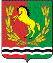 АДМИНИСТРАЦИЯМУНИЦИПАЛЬНОГО ОБРАЗОВАНИЯ  СТАРОМУКМЕНЕВСКИЙ СЕЛЬСОВЕТ
АСЕКЕЕВСКОГО РАЙОНА ОРЕНБУРГСКОЙ ОБЛАСТИРАСПОРЯЖЕНИЕ===========================================================06.06. 2022 г                                с. Старомукменево                                            № 4-рО выделении денежных средствна проведение мероприятия «Сабантуй»В связи с проведением районного мероприятия «Сабантуй»:1. Утвердить прилагаемую смету расходов на проведение мероприятия Сабантуй-2022	2. Выделить денежные средства согласно смете расходов в сумме                   20 000 (двадцать) тысяч рублей на проведение мероприятия.	3.   Материально ответственным лицом за получение денежных средств назначить главу сельсовета Каюмову Р.А.	5. Контроль за  исполнением настоящего распоряжения оставляю за собой.Глава МОСтаромукменевский сельсовет                                                            Р.А.Каюмова	Разослано: в дело, в бухгалтерию.          Утверждено 	                                                          Распоряжением администрацииМО Старомукменевский сельсовет	                                                                          от 06.06.2022  № 4-рСМЕТАна проведение мероприятия «Сабантуй»Глава МОСтаромукменевский сельсовет                                                            Р.А.Каюмова	№ п/пНаименованиеКол-воЦенаСумма1.Степлер1шт.101010103.Краска6шт.84050404.Доска 204шт.45018005.Доска 305шт.53026506.Бруски8шт.60048007.ОСБ4 л.95038008.Саморезы1кг.900900Итого 20000